ESCRITURA DE NOTAS PARA CASA:Cuando nos surge alguna duda que no hemos podido resolver en clase o queremos que nos ayuden en casa escribimos una nota que tienen que traer contestada y escrita por ellos, con ayuda de la familia.Esas notas las solemos escribir al dictado, una vez que hemos debatido lo que queremos escribir.Algunas de esas notas son:¿Cómo se juega al parchís?Necesitamos información sobre la tribu… (pone cada uno el nombre de su tribu) ¿Qué necesito para viajar al extranjero?Mi nombre indio es…Alimentos elaborados y no elaborados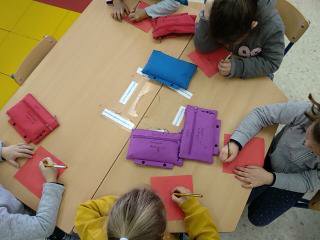 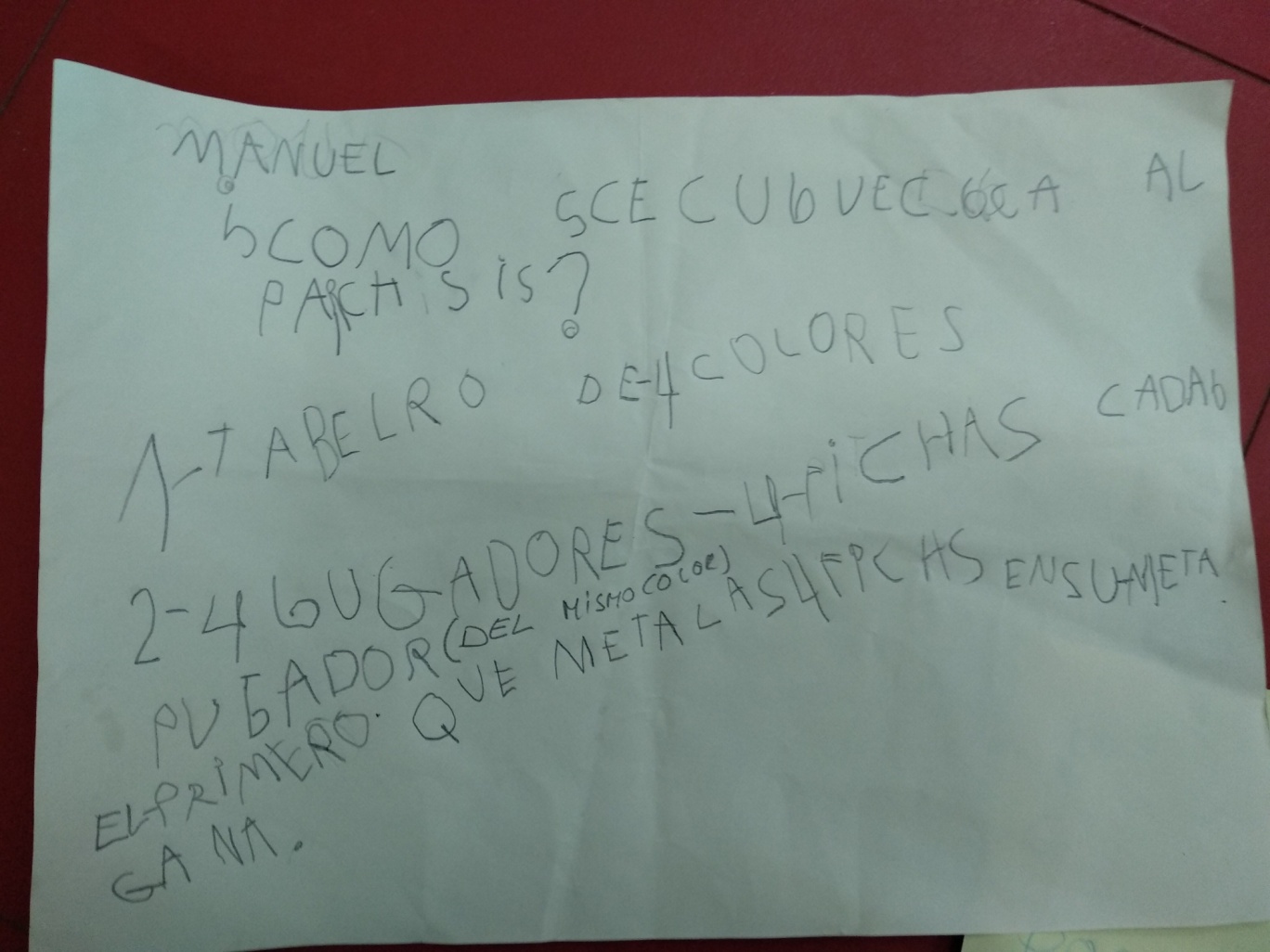 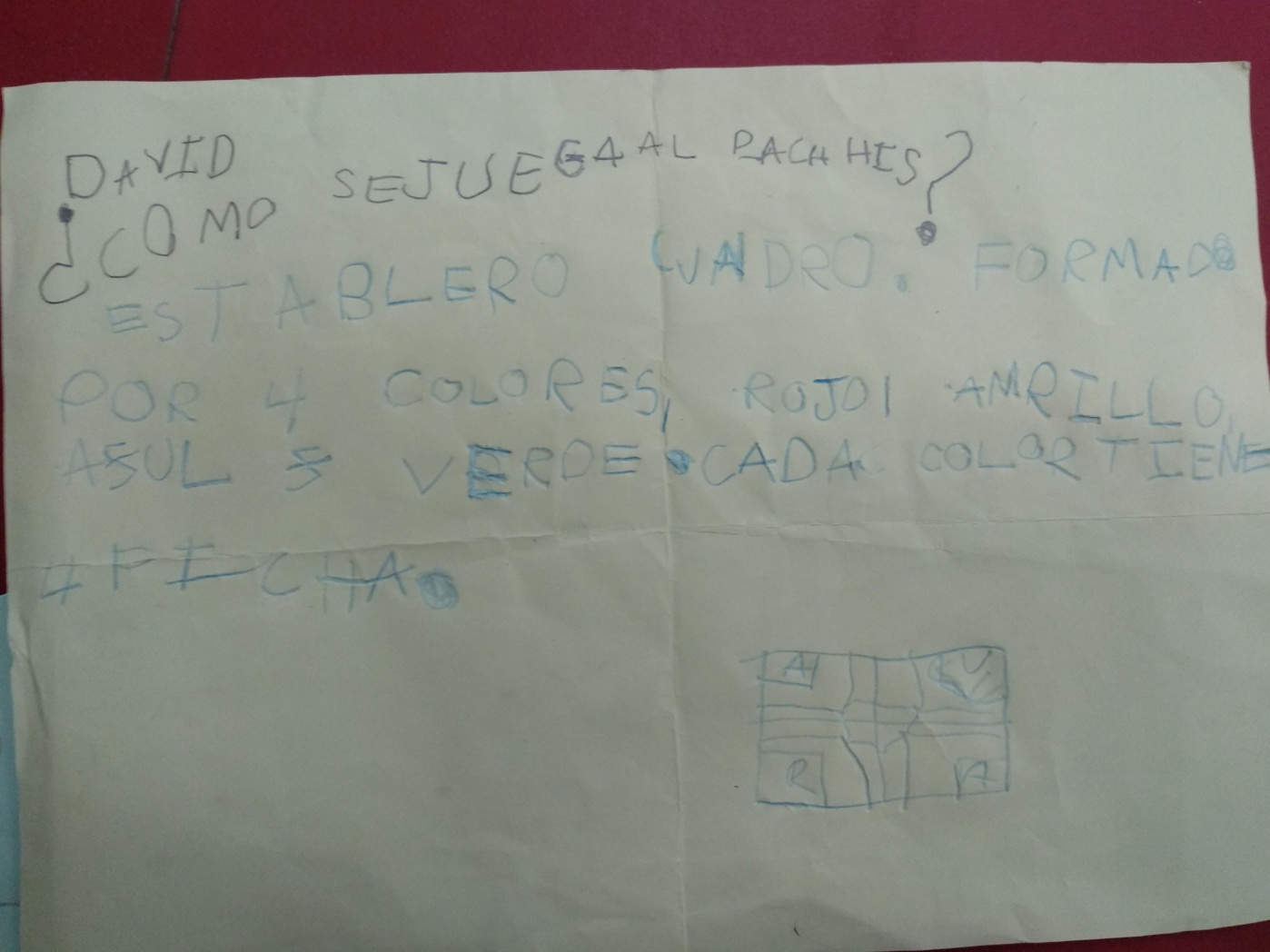 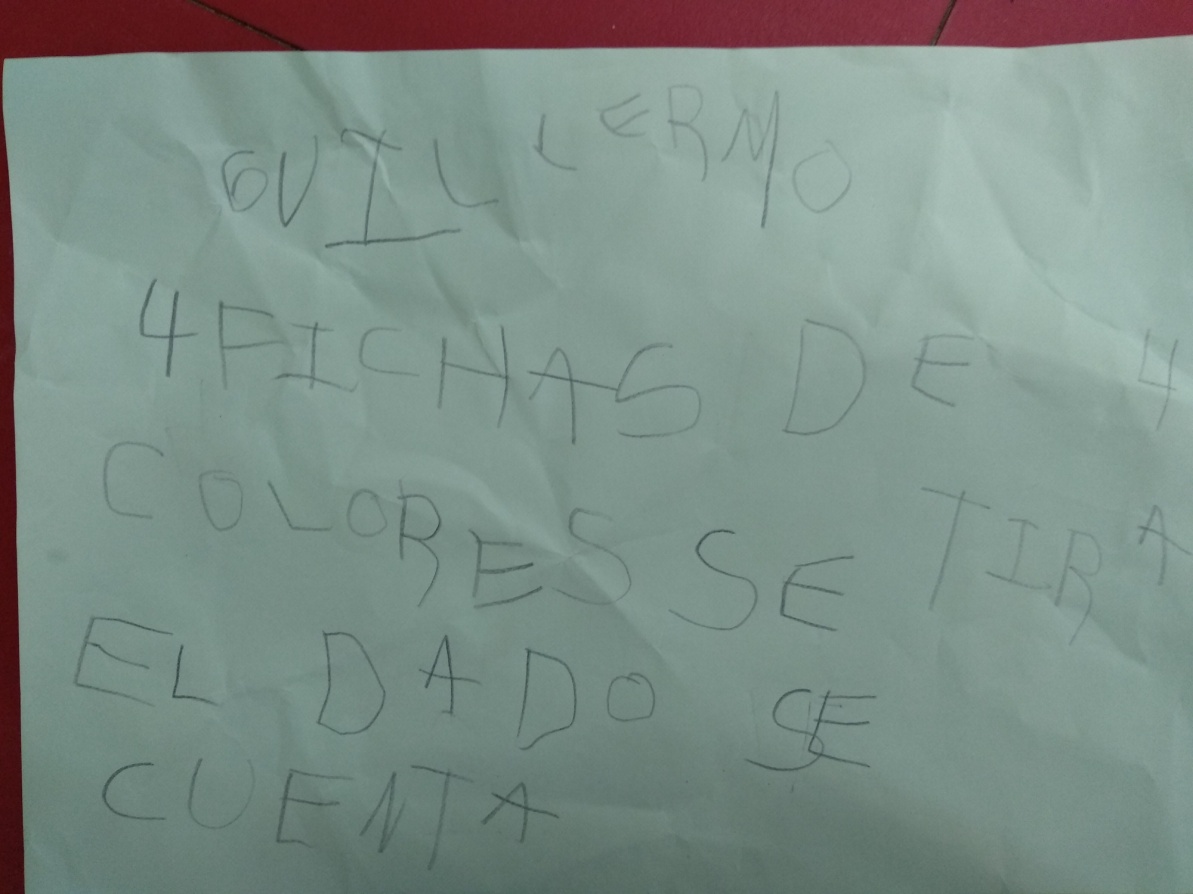 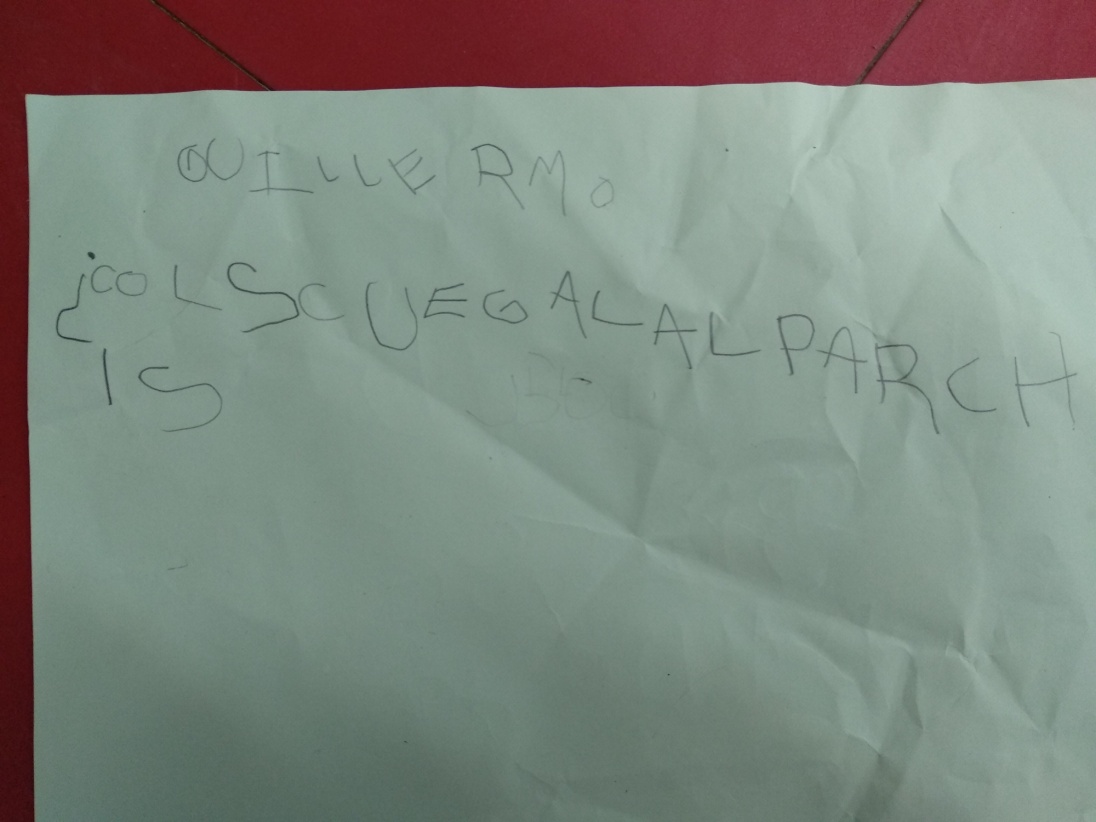 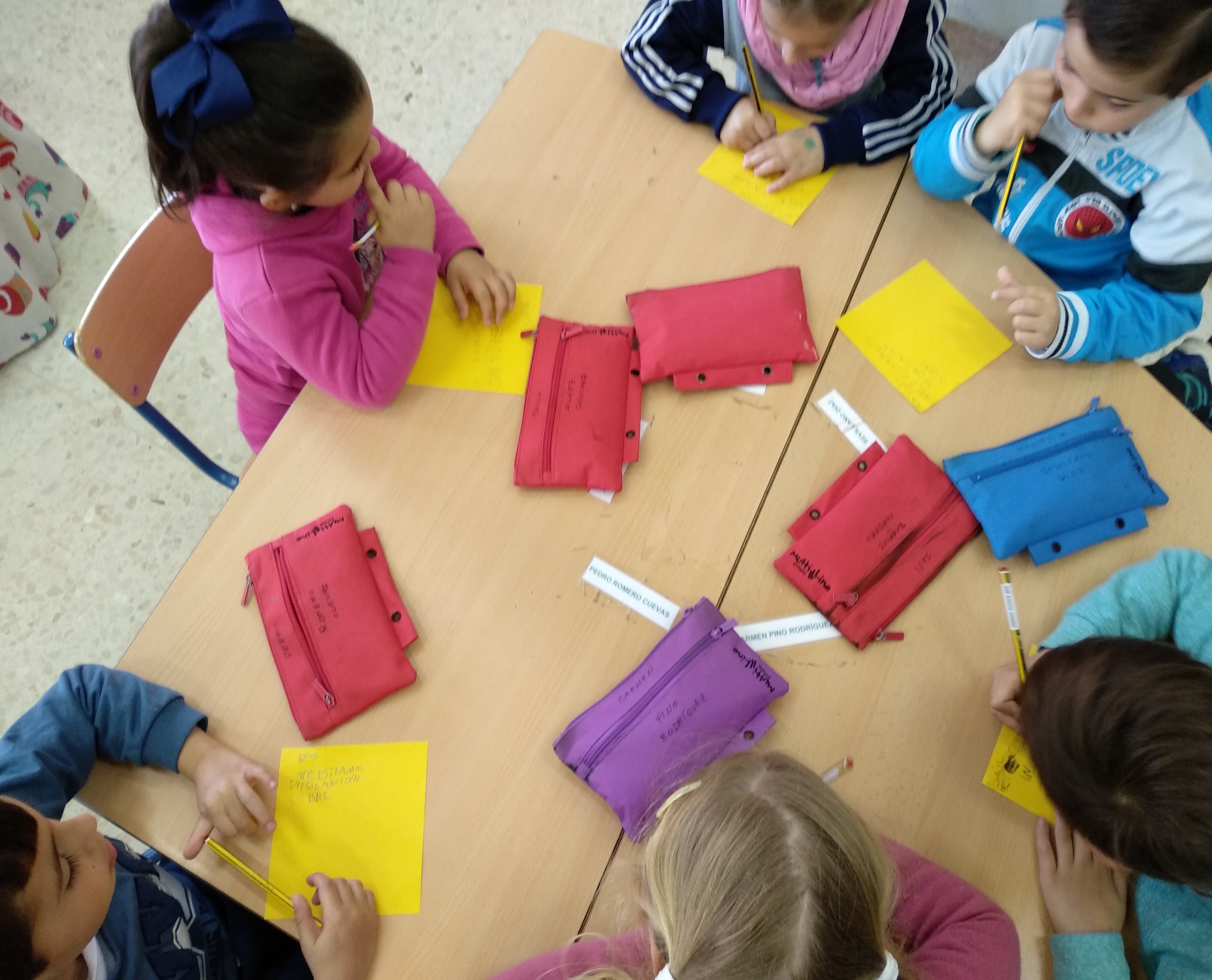 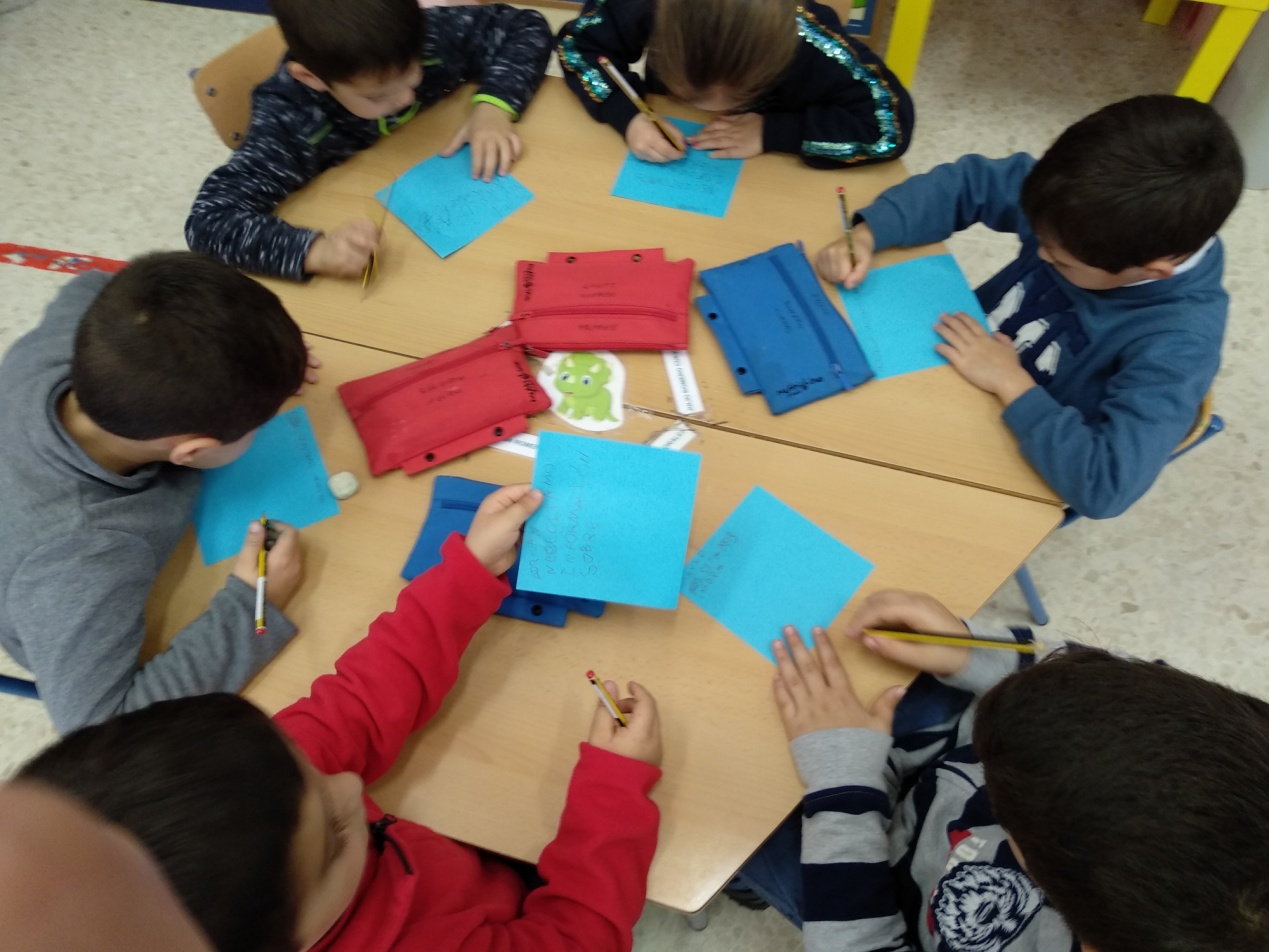 